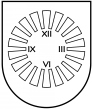 LATVIJAS  REPUBLIKA PRIEKUĻU NOVADA PAŠVALDĪBAReģistrācijas Nr. 90000057511, Cēsu prospekts 5, Priekuļi, Priekuļu pagasts, Priekuļu novads, LV-4126 www.priekuli.lv, tālr. 64107871, e-pasts: dome@priekulunovads.lvLēmumsPriekuļu novada Priekuļu pagastā2019.gada 23.maijā								     Nr.161									                (protokols Nr.5, 3.p.)Par nekustamā īpašuma Rūpnīcas ielā 25 dz.2, Liepā,  Liepas pagastā, Priekuļu novadā,  izsoles noteikumu pastiprināšanuPriekuļu novada dome iepazīstas ar Priekuļu novada pašvaldības izpilddirektora F.Puņeiko informāciju par pašvaldības nekustamā īpašuma Rūpnīcas iela 25-2, Liepā, Liepas pagastā, Priekuļu novadā, kadastra Nr.4260 900 0820,  izsoles noteikumu projektu. Izvērtējot domes rīcībā esošo informāciju, konstatēts, ka: Ar Priekuļu novada domes 2018.gada 28.marta sēdes lēmumu Nr.120 (protokols Nr.3., p.47.) pašvaldības nekustamais īpašums ar nosaukumu – Rūpnīcas iela 25-2, Liepā, Liepas pagastā, Priekuļu novadā, kadastra Nr.4260 900 0820 nodots atsavināšanai izsolē.Īpašumu novērtēja sertificēta vērtētāja, SIA “Invest-Cēsis” prokūriste Ieva Kampe 2019.gada 25.aprīlī. Priekuļu novada pašvaldības nekustamo īpašumu speciālistei L. S. Berovskai uzdots izstrādāt izsoles noteikumus un iesniegt tos apstiprināšanai domes sēdē.Publisko personu mantas atsavināšanas likuma 10.panta pirmās daļas regulējums nosaka, ka izsoles noteikumus apstiprina attiecīgās atvasinātas publiskās personas lēmējinstitūcija. Pamatojoties uz likuma “Par pašvaldībām” 14.panta pirmās daļas 2.punktu, 21.panta pirmās daļas 17.punktu, un atbilstoši ,,Publiskas personas mantas atsavināšanas likuma” 10.pantam, Priekuļu novada domes Tautsaimniecības komitejas 2019.gada 16.maija lēmumi (protokols Nr.5) atklāti balsojot PAR –11 (Elīna Stapulone, Aivars Tīdemanis, Anna Broka, Normunds Kažoks, Arnis Melbārdis, Sarmīte Orehova, Baiba Karlsberga,  Aivars Kalnietis, Jānis Mičulis, Juris Sukaruks, Mārīte Raudziņa, Ināra Roce ), PRET –nav, ATTURAS –nav ,  Priekuļu novada dome nolemj:Apstiprināt Priekuļu novada pašvaldības dzīvokļa īpašuma – Rūpnīcas iela 25-2, Liepā, Liepas pagastā, Priekuļu novadā, kadastra Nr.4260 900 0820,  izsoles noteikumus. Noteikt izsoles sākuma cenu – 5 500 EUR (pieci tūkstoši pieci simti euro, 00 centi). Atbildīgais par lēmuma izpildi izpilddirektors F.Puņeiko.Pielikumā: Izsoles noteikumi uz 3 lpp.Domes priekšsēdētāja			(paraksts)					Elīna Stapulone